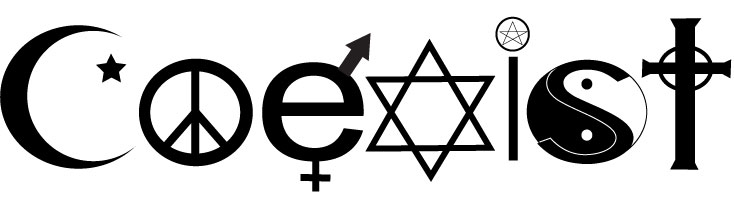 “                       ”Do you believe it’s arrogant for Christians to claim that Jesus is the only way?  Why or why not?Do you believe it’s okay to draw conclusions about a religion you don’t know anything about?  Why or why not?Do you believe that every Christian should familiarize themselves with other religions?Read 1 Corinthians 6:14-15Do you believe this verse suggests we shouldn’t associate with unbelievers?  Why or why not?Read 1 Corinthians 9:19-23Does this verse suggest that we should live like an atheist to save atheists?  Why or why not?Pastor Jon said that Jesus is offensive and gave some examples.  Do you think this is a hard teaching for Christians in general to accept?  Why or why not?Thomas Jefferson cut out the parts of the Gospel he didn’t like.  What do you think many Americans cut out of scripture today?Pastor Jon said we have a tendency to reject and condemn those who disagree with us.  How do you think we should treat unbelievers?Read Colossians 4:5-6Do you believe you are prepared to defend your faith?  If so, how would you help a Christian who would say “no” prepare themselves to defend theirs?How can we coexist with people who are aggressive towards our faith?“                       ”Do you believe it’s arrogant for Christians to claim that Jesus is the only way?  Why or why not?Do you believe it’s okay to draw conclusions about a religion you don’t know anything about?  Why or why not?Do you believe that every Christian should familiarize themselves with other religions?Read 1 Corinthians 6:14-15Do you believe this verse suggests we shouldn’t associate with unbelievers?  Why or why not?Read 1 Corinthians 9:19-23Does this verse suggest that we should live like an atheist to save atheists?  Why or why not?Pastor Jon said that Jesus is offensive and gave some examples.  Do you think this is a hard teaching for Christians in general to accept?  Why or why not?Thomas Jefferson cut out the parts of the Gospel he didn’t like.  What do you think many Americans cut out of scripture today?Pastor Jon said we have a tendency to reject and condemn those who disagree with us.  How do you think we should treat unbelievers?Read Colossians 4:5-6Do you believe you are prepared to defend your faith?  If so, how would you help a Christian who would say “no” prepare themselves to defend theirs?How can we coexist with people who are aggressive towards our faith?“                       ”Do you believe it’s arrogant for Christians to claim that Jesus is the only way?  Why or why not?Do you believe it’s okay to draw conclusions about a religion you don’t know anything about?  Why or why not?Do you believe that every Christian should familiarize themselves with other religions?Read 1 Corinthians 6:14-15Do you believe this verse suggests we shouldn’t associate with unbelievers?  Why or why not?Read 1 Corinthians 9:19-23Does this verse suggest that we should live like an atheist to save atheists?  Why or why not?Pastor Jon said that Jesus is offensive and gave some examples.  Do you think this is a hard teaching for Christians in general to accept?  Why or why not?Thomas Jefferson cut out the parts of the Gospel he didn’t like.  What do you think many Americans cut out of scripture today?Pastor Jon said we have a tendency to reject and condemn those who disagree with us.  How do you think we should treat unbelievers?Read Colossians 4:5-6Do you believe you are prepared to defend your faith?  If so, how would you help a Christian who would say “no” prepare themselves to defend theirs?How can we coexist with people who are aggressive towards our faith?“                       ”Do you believe it’s arrogant for Christians to claim that Jesus is the only way?  Why or why not?Do you believe it’s okay to draw conclusions about a religion you don’t know anything about?  Why or why not?Do you believe that every Christian should familiarize themselves with other religions?Read 1 Corinthians 6:14-15Do you believe this verse suggests we shouldn’t associate with unbelievers?  Why or why not?Read 1 Corinthians 9:19-23Does this verse suggest that we should live like an atheist to save atheists?  Why or why not?Pastor Jon said that Jesus is offensive and gave some examples.  Do you think this is a hard teaching for Christians in general to accept?  Why or why not?Thomas Jefferson cut out the parts of the Gospel he didn’t like.  What do you think many Americans cut out of scripture today?Pastor Jon said we have a tendency to reject and condemn those who disagree with us.  How do you think we should treat unbelievers?Read Colossians 4:5-6Do you believe you are prepared to defend your faith?  If so, how would you help a Christian who would say “no” prepare themselves to defend theirs?How can we coexist with people who are aggressive towards our faith?